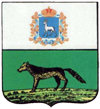           Администрация      сельского поселения              Сергиевск   муниципального района             Сергиевский       Самарской области    ПОСТАНОВЛЕНИЕ      «30» августа 2018 г.                  № 45О подготовке проекта планировки территории и проекта межевания территории объекта 4985П «Сбор нефти и газа со скважин №№624, 625, 627 Боровского месторождения» в границах  сельского поселения Сергиевск муниципального района Сергиевский Самарской областиРассмотрев предложение ООО «СамараНИПИнефть» о подготовке проекта планировки территории и проекта межевания территории, в соответствии со статьей 45 и 46 Градостроительного кодекса Российской Федерации, Администрация сельского поселения Сергиевск муниципального района Сергиевский Самарской области  ПОСТАНОВЛЯЕТ:1. Подготовить проект планировки территории и проект межевания территории объекта 4985П «Сбор нефти и газа со скважин №№624, 625, 627 Боровского месторождения» в отношении территории, находящейся в границах сельского поселения Сергиевск муниципального района Сергиевский Самарской области, в границах земельных участков с кадастровыми номерами: 63:31:0503004:9, 63:31:0503003 (схема расположения прилагается), с целью выделения элементов планировочной структуры, установления параметров планируемого развития элементов планировочной структуры, зон планируемого размещения вышеуказанного объекта, а также определения границ земельных участков, предназначенных для размещения  объекта 4985П «Сбор нефти и газа со скважин №№624, 625, 627 Боровского месторождения» в срок до 31.12.2018 года.        В указанный в настоящем пункте срок ООО «СамараНИПИнефть» обеспечить представление в администрацию сельского поселения Сергиевск муниципального района Сергиевский Самарской области подготовленный проект планировки территории и проект межевания территории объекта 4985П «Сбор нефти и газа со скважин №№624, 625, 627 Боровского месторождения».2. Установить срок подачи физическими и (или) юридическими лицами предложений, касающихся порядка, сроков подготовки и содержания документации по планировке территории, указанной в пункте 1 настоящего Постановления, до 07.09.2018 года.         3. Опубликовать настоящее постановление в газете «Сергиевский вестник».         4. Настоящее Постановление вступает в силу со дня его официального опубликования.Контроль за выполнением настоящего постановления оставляю за собой.Глава сельского поселения Сергиевскмуниципального района Сергиевский                                                    М.М. Арчибасов